​      信息工程系召开质量保证体系诊改会议为全面推进落实学院内部质量保证体系诊断与改进工作，进一步提升我系教育教学质量，我系于4月13日下午1点在信息楼302开展了质量诊改工作专题会议，会议由系主任廖剑华主持，系全体教师、辅导员以及班主任参加了此次会议。        会上，廖剑华主任对诊改工作的推进进行了部署，成立了系部内部诊改小组，并对诊改工作进行了分配，强调诊改工作的重要性，要求大家严格按照要求，紧扣时间节点，确保按时保质保量完成各项工作任务。        随后，组织全系教师集体观看了江西机电学院的诊改视频，通过视频学习，明确自身在诊改工作中的归属、职责与权限，推进诊改工作。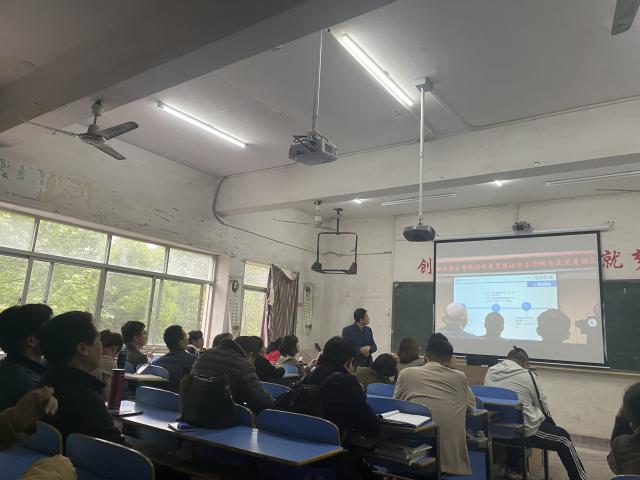 